แผนการดำเนินงานตามโครงการ การบูรณาการระบบอาหารกลางวันในสถานศึกษาของจังหวัดสงขลา ปีงบประมาณ 2562ชื่อโรงเรียน บ้านคลองช้าง   ตำบลบางเหรียง  อำเภอควนเนียง  จังหวัดสงขลาชื่อผู้ประสานงาน/ผู้รับผิดชอบโครงการ นางนิลประภา  เทพช่วย    เบอร์โทร  080-5428618                         e-mail :  Kruninprapa@gmail.comชื่อโครงการ   เกษตรในโรงเรียน 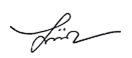 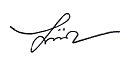 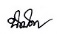 ลงชื่อ                                ผู้รับผิดชอบโครงการ                                                          ลงชื่อ                             ผู้อำนวยการโรงเรียน      (นางนิลประภา   เทพช่วย)                                                                                           (นางเต็มศิริ   บุญชูช่วย)     วันที่......เดือน.............พ.ศ............                                                                               วันที่......เดือน.............พ.ศ............สถานการณ์ปัญหาวัตถุประสงค์ตัวชี้วัดความสำเร็จกิจกรรมการดำเนินงานกลุ่มเป้าหมายระยะเวลาดำเนินการงบประมาณผู้รับผิดชอบโรงเรียนบ้านคลองคลองช้าง จัดโครงการอาหารกลางวันให้แก่นักเรียนทุกคนซึ่งได้รับจัดสรรงบประมาณโครงการอาหารกลางวัน รายหัวละ 20 คน/ วัน แต่ยังประสบปัญหานักเรียนบางส่วนมีภาวะโภชนาการไม่เป็นไปตามเกณฑ์มาตรฐาน คือร้อยละ 2.81  ของนักเรียนทั้งหมดมี 1.เพื่อนำผลผลิตจากโครงการเข้าสู่โครงการอาหารกลางวัน2.เพื่อให้นักเรียนมีภาวะโภชนาการที่สมวัย1.ร้อยละของผลผลิตจากโครงการที่นำสู่โครงการอาหารกลางวัน2.ร้อยละของนักเรียนที่มีภาวะโภชนาการสมวัย1.ปลูกฟักทองในสวนทุเรียน1.นักเรียนระดับก่อนประถมศึกษา จำนวน 17 คน2.นักเรียนระดับประถมศึกษาจำนวน 55 คนม.ค.- เม.ย.621.จอบ 5 ด้าม   1,500 บาท2.ใบมีดตัดหญ้า3 ใบ 1,050 บาท3.คราด 5 อัน500 บาท4.ถังพ่นยา 1 ถัง1,500 บาท5.พันธุ์ฟักทอง  500 บาท6.ปุ๋ยอินทรีย์ชีวภาพ 1 กระสอบ 1,200 บาท7.ขี้ไก่ 30 กระสอบ 600 บาทรวม 6,000 บาทนายประภาส ทองมีขวัญสถานการณ์ปัญหาวัตถุประสงค์ตัวชี้วัดความสำเร็จกิจกรรมการดำเนินงานกลุ่มเป้าหมายระยะเวลาดำเนินการงบประมาณผู้รับผิดชอบภาวะค่อนข้างผอมและร้อยละ 5.63 ค่อนข้างเตี้ย (ข้อมูล 10 มิ.ย.2561) นอกจากนี้ ด้านความปลอดภัยของวัตถุดิบที่นำมาปรุงอาหาร ได้แก่ ผัก ผลไม้มีความเสี่ยงการปนเปื้อนของยาฆ่าแมลงเนื่องจาก ซื้อมาจากท้องตลาดเป็นส่วนใหญ่   จากสถานการณ์ปัญหาที่กล่าวมาข้างต้น จึงทำให้โรงเรียนบ้านคลองช้าง ได้จัดทำโครงการเกษตร2.ปลูกผักสวนครัวในแปลงซีเมนต์1.นักเรียนระดับก่อนประถมศึกษา จำนวน 17 คน2.นักเรียนระดับประถมศึกษาจำนวน 55 คนพ.ย.61- เม.ย.621.เมล็ดพันธุ์ 500 บาท2.ขี้วัว 10 กระสอบ 500 บาท3.บัวรดน้ำ 12 ใบ  690 บาท4.ปุ๋ยชีวภาพ 1 กระสอบ  1,200 บาทรวม 3,290 บาทนายยศ อิสรโชติสถานการณ์ปัญหาวัตถุประสงค์ตัวชี้วัดความสำเร็จกิจกรรมการดำเนินงานกลุ่มเป้าหมายระยะเวลาดำเนินการงบประมาณผู้รับผิดชอบ  ในโรงเรียนขึ้นเพื่อลดปัญหาดังกล่าว โดยการเป็นผู้ผลิตวัตถุดิบเองเพื่อประกอบอาหารกลางวัน ให้นักเรียนได้รับคุณค่าทางอาหารที่ครบถ้วนและปลอดภัย3.ปลูกเสาวรสในโรงเรือน1.นักเรียนระดับก่อนประถมศึกษา จำนวน 17 คน2.นักเรียนระดับประถมศึกษาจำนวน 55 คนม.ค.- ก.ย.621.เสาคอนกรีต 6 ต้น  660 บาท2.เหล็กโครง 72 ตรม. 3,600 บาท3.สายยางรดน้ำ 10 ม. 300 บาท4.ปุ๋ยชีวภาพ 1 กระสอบ 1,200 บาท5.ขี้วัว 5 กระสอบ 250 บาท6.พันธุ์เสาวรส 50 ต้น 1,000 บาทรวม 7,010 บาทนายยศ อิสรโชติสถานการณ์ปัญหาวัตถุประสงค์ตัวชี้วัดความสำเร็จกิจกรรมการดำเนินงานกลุ่มเป้าหมายระยะเวลาดำเนินการงบประมาณผู้รับผิดชอบ 4.ปลูกขจรริมรั้ว1.นักเรียนระดับก่อนประถมศึกษา จำนวน 17 คน2.นักเรียนระดับประถมศึกษาจำนวน 55 คนม.ค.- ก.ย.621.ต้นพันธุ์ขจร 100 ต้น 2,000 บาท2.ขี้วัว 10กระสอบ 500 บาท3.ปุ๋ยชีวภาพ1 กระสอบ 1,200 บาทรวม 3,700 บาทนายประภาส ทองมีขวัญ